BeWo on Tour bis April 2020Am 04. Januar laden wir von 10:00-12:00 Uhr  zumNeujahrsbrunch ein.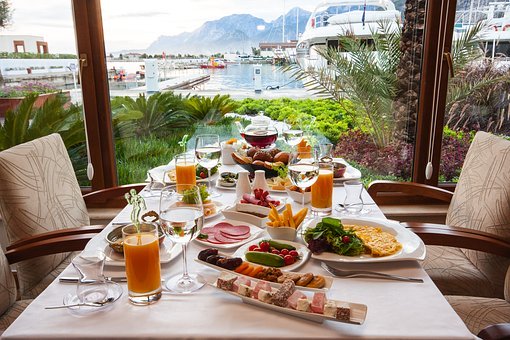 Am 22. Februar nehmen wir am Karnevalszug in Frechen Bachem teil.In diesem Jahr steht uns die Bimmelbahn leider nicht zur Verfügung.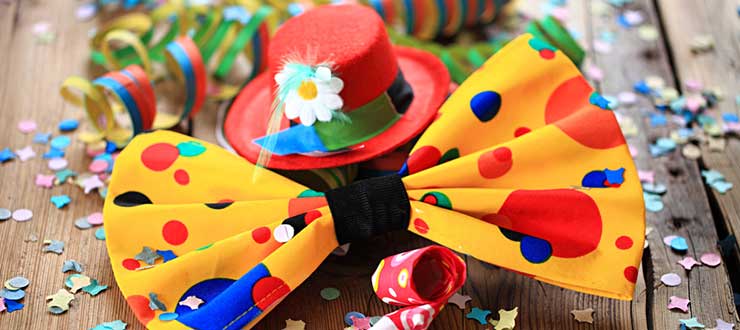 Am 21. März findet unser erstes Kickerturnier statt.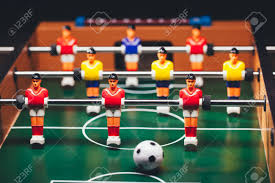 Am 11. April erwartet euch um 9:00 Uhr ein Osterfrühstück.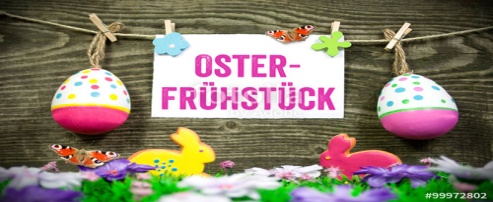 